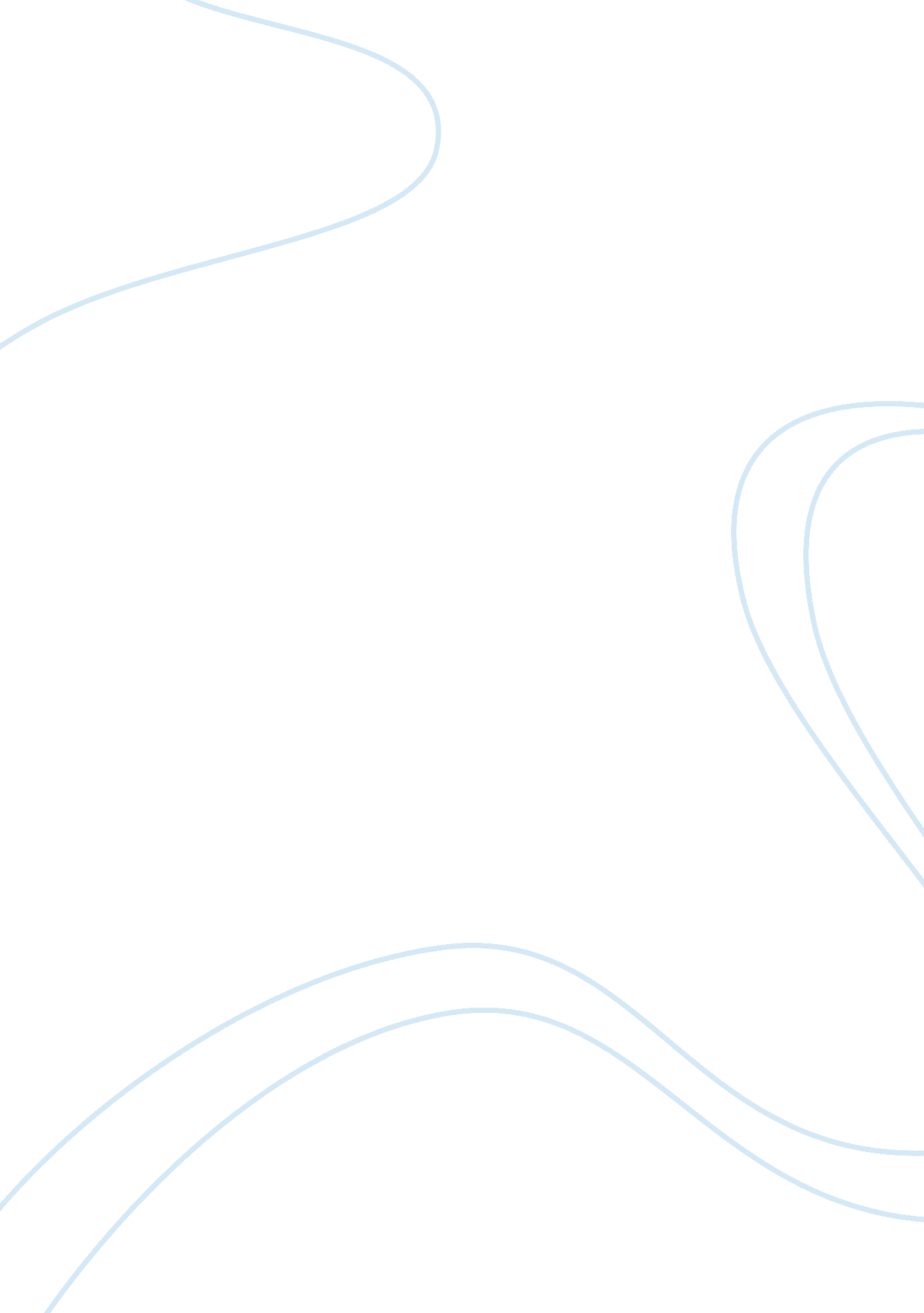 The condition of hypertension biology essayBusiness, Accounting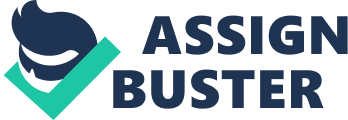 \n[toc title="Table of Contents"]\n \n \t The status \n \t Causes \n \t Conventional intervention \n \t Herbal and complementary intervention \n \t Herbs \n \t Clinical surveies \n \t Side effects and Drug Interactions \n \n[/toc]\n \n The most common medical status and taking cause of decease in Ireland today is Hypertension, accounting for about 1/3 of the entire figure of deceases and killing about 10, 000 people each twelvemonth. Hypertension or high blood force per unit area is where the force of the blood against the arterial walls as it circles the organic structure is more forceful than it should be. It is the chief cause of decease in Ireland due to the fact that it is a status that normally gives no symptoms, and goes unnoticed unless it is checked on a regular basis or when a wellness job arises. It is the deficiency of symptoms that gives the status its other name The Silent Killer. To look into entire blood force per unit area a measuring of both systolic and diastolic force per unit area must be taken. Systolic force per unit area measures the blood force per unit area while the bosom beats and diastolic force per unit area measures the blood force per unit area while the bosom rests. Normal blood force per unit area is considered to be 120/80 mmHg, 120 being the measuring of systolic end product and 80 being measuring of the diastolic end product. Today, there are 4 classs of blood force per unit area ; normal, pre-hypertension, high blood pressure stageI and high blood pressure stageII. Normal blood force per unit area as stated antecedently is 120/80, pre-hypertension is considered to be between 121-139 systolic and 80-89 diastolic while both phases of high blood pressure are 140 systolic or higher with 90 diastolic or higher. blood-pressure. gif The status With Hypertension, as stated antecedently both the systolic and diastolic may be inveterate higher than 140/90mmHg or merely one of the measurings may be inveterate higher than the normal figure. Hypertension is split into 2 different blood force per unit area classs ; high blood pressure phase I and high blood pressure phase II. Phase I flatly has a systolic of between 140 and 159 with a diastolic of 90 to 99 while phase II is marked by a systolic reading of 160 or higher with a diastolic of 100 or more. There are 2 types of high blood pressure, the first is called indispensable high blood pressure and the second is called secondary high blood pressure. Essential or primary high blood pressure is high blood force per unit area with no identified cause while secondary high blood pressure is high blood force per unit area caused by another implicit in status or the medicine used to handle it. When sing the pathogenesis of primary high blood pressure, the alteration in systemic vasculature could be as a consequence of continuously increased blood volume, cardiac end product or strictly due to sustained lift of the systemic vascular opposition. The increased opposition is as a consequence of a decrease in diameter of the lms and thickener of the walls of immune blood vass. Vascular tone is besides another factor to take into consideration when sing pathogenesis as surveies show that vascular endothelium of patients with high blood pressure produce really small azotic oxide. Nitric oxide is the organic structure ‘ s natural vasodilative but due to the decrease in production the vascular smooth musculus becomes less sensitive to its activity. This deficiency of azotic oxide and desensitized smooth musculus coupled with increased production of endothelin can take to enhanced vasoconstriction of the vascular tissue. This vasoconstriction causes the arterial walls to go more stiff and to increase opposition to the flow of blood, which in bend causes the bosom to crush more forcefully. The stiffening of the arterial walls besides leads to a wider pulsation which is a characteristic of stray systolic high blood pressure which is where the systolic reading is 140 but the diastolic reading is still below 90. blood_vessel. gif Causes Today, indispensable high blood pressure histories for more than 90 % of all high blood pressure related instances while secondary high blood pressure viz. accounts for the remainder. The cause of indispensable high blood pressure is unknown but there are 7 factors that could potentially be responsible for this type of blood force per unit area. These are a high salt diet, age, ethnicity such as African American, Renal inadequacy, weight jobs, genetic sciences and susceptibleness. Secondary high blood pressure is less common but is by and large a consequence of an implicit in status or due to medicine ; some implicit in causes include nephritic inadequacy, thyroid inadequacy, gestation, emphasis and many more. Nephritic arteria stricture is the narrowing of the nephritic arteria lms, this consequences in a decrease of force per unit area in the arteriola and a decrease in nephritic perfusion. This decrease in nephritic perfusion and bottleneck of the arteria stimulates the release of chymosin which increases the concentration of the endocrines angiotensin II and aldosterone. The addition in these endocrines consequences in the increased consumption of Na and H2O therefore increasing the blood volume taking to high blood pressure due to the Frank-Starling mechanism. The pathogenesis of hyperaldosteronism is similar to that of nephritic arteria stricture, as the increased secernment of aldosterone consequences in increased Na and H2O uptake therefore increasing the blood volume and cardiac end product. The Frank-Starling mechanism is physiologically involved in equilibrating the end product of the 2 ventricles of the bosom ; it is the Black Marias ability to alter its force of contraction therefore altering the shot volume as a response to alterations in the venous return. An illustration of this is an addition in end product of the right ventricle would take to an addition in the flow into the left ventricle. Without the Frank-Starling mechanism to respond to the instability so a major malfunction would occur. primary hyperaldosteronismOne of the most prevailing links with secondary high blood pressure in today ‘ s society is stress. It acts as an indirect cause of the status by repeatedly exciting the sympathetic nervous system ; this overstimulation leads to big sums of vasoconstricting endocrines such as noradrenaline to be released. Stimulation of the sympathetic nervous system due to emphasize besides increases the go arounding angiotonin II, antidiuretic hormone and aldosterone degrees. The changeless and perennial bottleneck of the arterias due to increased cardiac end product and vascular opposition elevates the blood force per unit area. On top of the sympathetic nervous system stimulation, emphasis besides stimulates the adrenal myelin to bring forth more catecholamines such as noradrenaline and adrenaline. It is the combination of increased catecholamines and angiotonin II that maintains the elevated blood force per unit area doing the high blood pressure. Conventional intervention To handle the status it is frequently necessary to look at the underlying cause if any and to seek to handle that where possible. For indispensable high blood pressure there is no identifiable cause so the intervention program is test and mistake, while with secondary high blood pressure ; the implicit in status that is seting emphasis on the bosom can be treated with the hopes that it will relieve the strain. There are 4 chief categories of antihypertensive drugs these are ; Diuretics, vasodilatives, sympathetic nervous system suppressers and rennin-angiotensin system drugs. Diuretic drugs such as Thiazides, K sparing and cringle are the chief types used in the intervention of high blood pressure. They are frequently called ‘ water pills ‘ as they act on the kidneys to increase the riddance of Na and H2O from the organic structure in order to diminish blood volume. Vasodilators are another of import class of drugs in the intervention of high blood pressure as they help in the relaxation of the musculuss in the blood vass. Calcium channel adversaries ( blockers ) and potassium channel agonists are 2 chief illustrations of vasodilatives used to handle high blood pressure. The Ca channel blockers aid in the relaxation by barricading the Ca conductivity of L type Ca channels on vascular smooth musculus. K+ channel agonists on the other manus do local relaxation of smooth musculus by increasing the permeableness of the membrane to K+ ions. The activation of K ions switches off the Ca channels therefore halting the production of action potencies. Alpha and beta blockers/ adversaries are 2 chief sympathetic nervous system suppressers or peripheral sympatholytic drugs used in the intervention of high blood pressure. The alpha adversary blocks the alpha receptors in the smooth musculus of peripheral arterias which blocks the mechanism of contraction through the IP3 signal transduction tract therefore cut downing the blood force per unit area. The beta antagonists nevertheless, merely act on cut downing the cardiac end product and are found to be non so effectual on their ain and so they are by and large prescribed with the usage of water pills like the Thiazides. Alpha agonists are the 3rd type of sympathetic nervous system suppresser or centrally acting sympatholytic drugs, they block the sympathetic activity of the encephalon by adhering to the alpha 2 receptor and triping it. This activation of the alpha 2 receptor reduces the escape to the bosom therefore diminishing the cardiac end product, bosom rate and contraction. By and large the alpha agonists are prescribed in concurrence with water pills due to the drugs unstable accretion side effects which when left untreated can take to cell hydrops. The last class of drugs used to handle high blood pressure is the Renin-angiotensin targeting drugs. The 2 chief aiming drugs used are ACE inhibitors and angiotonin II receptor adversaries. ACE inhibitors or angiotensin-converting enzyme inhibitors ; barricade the enzyme from bring forthing angiotonin II which is responsible for the narrowing of blood vass and stimulation of endocrines that raise blood force per unit area. By barricading this enzyme, the blood vass remain relaxed and blood force per unit area remains normal. On the other manus, the angiotonin II receptor adversaries block the action of angiotonin non the formation therefore the blood vass remain relaxed. Herbal and complementary intervention In today ‘ s medical universe, diet and exercising are the best recommended interventions where possible or when medicine can be avoided. Simple things such as to discontinue smoke, exerting for 30 proceedingss a twenty-four hours, restricting salt and intoxicant consumption, eating a bosom healthy diet and cut downing emphasis are all things that could dramatically take down blood force per unit area. Addendums in the diet are another friendly manner of lower blood force per unit area, addendums such as omega3 fish and pod liver oils, coenzyme Q10, ALA, Allium sativum, Ca and chocolate are all indicated for the intervention of high blood pressure. Where addendums and diet do n’t hold the desired efficaciousness, herbs can assist hike the effects or can even be used in concurrence with prescribed anti-hypertensive medicines. Herbs The most common herb used to handle high blood pressure and that can be used safely in concurrence with most conventional anti-hypertensive drugs is Crataegus Oxyacantha. Crataegus Oxyacantha more normally known as Hawthorne has been used for centuries, dating back every bit far as the clip of the Grecian herb doctor Dioscorides but merely gained popularity around the nineteenth century. Traditionally the herb was used for its anti inflammatory, antioxidant, anti-hypercholesterolemia, ataractic and acrimonious activities. The herb was traditionally indicated for usage with digestive upsets, insomnia, vascular upsets, wound mending and diseases caused by free extremist harm. One of the earliest certification of the herb was by Dioscorides in the first Century who spoke of the herbs remedy belongingss for the bosom. Today, the herb is most normally used for all types of cardio vascular upsets such as high or low blood force per unit area, tachycardia, or arrhythmias and hypercholesterolemia. http: //www. florahealth. com/NR/rdonlyres/C4207222-F8B2-11D5-8E2A-00B0D0AA4F55/3522/Hawthorn. jpgThe herb has many active components some of these are ; hyperoside, oligomeric proanthocyanidins, procyanidin, vitexin, catechin and epicatechin monomers and dimers, flavone-C-glycosides, flavonoids such as kaempferol, quercetin, apigenin and luteolin and steroid alcohols, triterpenes, and aminoalkanes to call but a few. It is the flavonoids components of Hawthorn that give the herb its strong cardiac activity ; they increase the blood flow, bosom rate and by and large have a positive inotropic consequence due to its vasodilatory activity. Clinical surveies There has been many surveies and research into the herb in the last century. A recent survey proved the efficaciousness and safety of a standardised infusion of fresh Crataegus berries in patients with phase II vascular disease ( New York Heart Association standards ) sing several parametric quantities evaluated. This placebo-controlled, randomized, double-blind test evaluated hawthorn berry ‘ s consequence on exercising tolerance and quality of life in 88 patients over a three-month period. Patients took 25 beads three times daily of the standardised berry fluidextract. Harmonizing to appraisal by the patient, dyspnoea decreased significantly with hawthorn, by 11 % versus 4 % under placebo. Hawthorn quinine waters besides bring important betterments in several physical parametric quantities including decreased entire plasma cholesterin. A survey into the activity of the herbs flavonoids component revealed that infusions of hawthorn dilate blood vass, in peculiar coronary blood vass, ensuing in decreased peripheral opposition and increased coronary circulation. In vitro additions in coronary circulation runing from 20 % to 140 % have been observed following the disposal of a dose equal to ? 1 milligram of the dry infusion. While another survey into the herbs cardiac activity showed that in stray animate being Black Marias, the suppression of the enzyme 3?, 5?-cyclic adenosine menophosphate phosphodiesterase may be a mechanism by which hawthorn exerts its cardiac actions. When tested in rat cardiac myocytes, hawthorn produced strong contraction of bosom tissue, along with additions in energy turnover in certain procedures. By and large a dose of 0. 3-1. 0gs of the dried berries is recommended while a dose of 1-2mls taken 3 times daily is recommended for the tincture of the berries. Side effects and Drug Interactions When taken consequently, hawthorn is ideal for long-run usage as it by and large produces no side effects and has no known toxicity. The minor rare side effects reported in clinical tests utilizing commercial readyings of hawthorn have included sickness, weariness, sudating and roseola on the custodies. To day of the month there is merely one possible known interaction between hawthorn and conventional drugs. Hawthorn enhances the consequence of digitalin ( Digoxin ) and could potential increase the hazard of shed blooding in patients taking antiplatelet or anticoagulant agents but more research is presently being conducted into the interaction between the herb and the drug. . It was besides noted that higher doses of the herb do hold the possible to bring on hypotension and sedation. Despite the possible interaction of the herb with Digitoxin, Hawthorns benefits and activities on the cardiovascular system still outweigh the hazards doing it the one of the best herbs for the intervention of high blood pressure and possible even hypotension due to its equilibrating qualities. 